Приложение к рабочей программе по учебному предмету «История» на уровне основного общего образования на 2020-2021 учебный год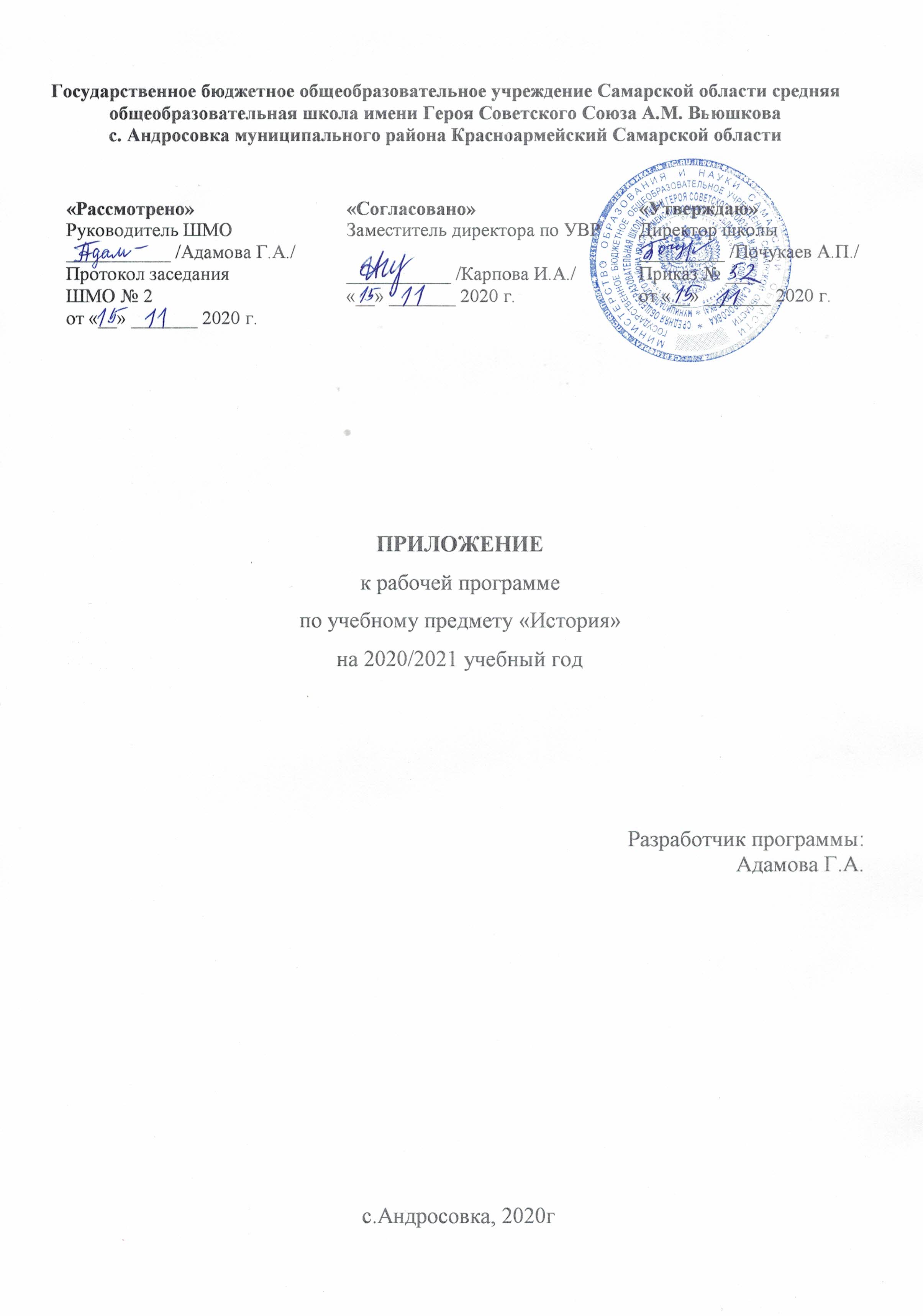 Настоящее приложение разработано на основании «Методических рекомендаций по организации образовательного процесса общеобразовательных организаций на уровне основного общего образования на основе результатов Всероссийских проверочных работ, проведенных в сентябре-октябре 2020 г.» (Письмо Минросвещения России № ВБ - 2141/03 от  19.11.202 г. «О методических рекомендациях»), анализа ВПР по истории учителя  Адамовой Г.А.. Настоящее приложение разработано в целях формирования и развития несформированных  умений и видов деятельности, характеризующих достижение планируемых результатов освоения ООП  основного общего образования, выявленных в ходе проведения Всероссийских проверочных работ по данному предмету в сентябре-октябре 2020 г.На каждом уроке: вычленение обязательного  для запоминания фактического материала, текущий и тематический контроль его усвоения в различных формах с последующей коррекцией.  Календарно-тематическое планированиеКалендарно-тематическое планированиеКалендарно-тематическое планированиеДополнение к КТП№ урока Дата урокаТема урокаКоррекцияпо результатам ВПР7 класс7 класс7 класс7 класс1812.11Век революций в АнглииЗнание  причин и следствий и умение формулировать положения, содержащие причинно- следственные связи (работа по анализу текста); определение термина «конституционная монархия»2019.11Борьба за господство в ЕвропеЗнание  причин и следствий и умение формулировать положения, содержащие причинно- следственные связи211.12Культура эпохи ВозрожденияЗнания  фактов истории культуры зарубежных стран (определить авторство произведения):определение терминов: гуманизм, возрождение223.12Культура 17 векаЗнания  фактов истории культуры зарубежных стран (определить авторство произведения)8 класс8 класс8 класс8 класс1912.11Образование СШАИмена выдающихся деятелей, важнейшие факты их биографии: даты:  работа с контурной картой2223.11Французская революция: завершение и  итогиИмена  выдающихся деятелей, важнейшие факты их биографии:  основные даты, работа с письменными источниками;  работа с терминами 243.12Османская империяСопоставление  по времени событий истории России и событий истории зарубежных стран2610.12ИндияРабота  с контурной картой2821.12Итоговое повторение курса Новой историиПроверка  знания деятелей  истории зарубежных стран (соотнесение события и их участников);  проверка знания исторической терминологии2924.12У истоков Российской цивилизацииЗнать атрибуцию исторического источника и проявить знание контекстной информации; классификация памятников культуры по географическим и временным основаниям